FICHE SANITAIRE DE LIAISON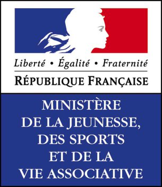 DOCUMENT CONFIDENTIELJoindre obligatoirement copie du carnet de vaccinationNOM DU MINEUR : .     PRENOM :       DATE DE NAISSANCE :      SEXE :  M	 F Cette fiche permet de recueillir des informations utiles concernant votre enfant (l’arrêté du 20 février 2003 relatif au suivi sanitaire des mineurs en séjour de vacances ou en accueil de loisirs).1-VACCINATION (se référer au carnet de santé ou aux certificats de vaccinations)SI LE MINEUR N’A PAS LES VACCINS OBLIGATOIRES JOINDRE UN CERTIFICAT MÉDICAL DE CONTRE-INDICATION. 2-RENSEIGNEMENTS CONCERNANT LE MINEUR Poids :      kg	; Taille :      cm (informations nécessaires en cas d’urgence)Suit-il un traitement médical pendant le séjour ? Oui 		Non Si oui, joindre une ordonnance récente et les médicaments correspondants (boîtes de médicaments dans leur emballage d’origine marquées au nom de l’enfant avec la notice).Aucun médicament ne pourra être administré sans ordonnance.ALLERGIES :	ALIMENTAIRES 			 oui 		 non MEDICAMENTEUSES 		 oui 		 nonAUTRES (animaux, plantes, pollen) :	 oui 		 nonPrécisez      Si oui, joindre un certificat médical précisant la cause de l’allergie, les signes évocateurs et la conduite à tenir. Le mineur présente-t-il un problème de santé, si oui préciser Oui 	Non3-RECOMMANDATIONS UTILES DES PARENTS Port de lunettes, de lentilles, d’appareil dentaire ou auditif, comportement de l’enfant, difficultés de sommeil, énurésie nocturne, etc… 4-RESPONSABLES DU MINEUR Responsable N°1 : NOM :      PRÉNOM :      ADRESSE :      TEL DOMICILE     	TEL TRAVAIL       TEL PORTABLE :      Responsable N°2 : : NOM :        PRÉNOM :      . ADRESSE :       TEL DOMICILE .       TEL TRAVAIL      TEL PORTABLE :      NOM ET TEL MEDECIN TRAITANT :      Je soussigné(e       responsable légal du mineur, nécessaire. J’autorise le responsable de l’accueil de loisirs à prendre, le cas échéant, toutes mesures rendues nécessaires selon l’état de santé de ce mineur. Date :       Signature : VACCINATIONS OBLIGATOIRES OuiNonDATES DES DERNIERS RAPPELS VACCINS RECOMMANDÉS DATES DiphtérieCoqueluche TétanosHaemophilus PoliomyéliteRubéole-Oreillons- RougeolePneumocoque BCG Autres (préciser) 